Проведение ознакомительной          экскурсии  с учащимися  в  ХЭБЦ   Учебные экскурсии являются важным средством образования, трудового воспитания и профориентации учащихся.  Во время экскурсии на производство учащиеся знакомятся со свойствами веществ исходных материалов и полученных продуктов, устройством и работой основных аппаратов, с технологическим процессом в целом, что формирует у учащихся яркие образы и способствует более прочному усвоению научных основ производства. Экскурсии способствуют более конкретному восприятию тех производств, которые учащиеся не имели возможности наблюдать непосредственно. Поэтому актуальность изучаемой темы не вызывает сомнения.Цель экскурсии:   развить  у уч-ся понятие о взаимосвязи растительного организма с условиями окружающей среды;показать изменения в мире растений с приходом осени;  познакомить уч-ся с многообразием цветущих растений, их приспособленностью к обитанию в сообществОзнакомительные экскурсии традиционно проводятся в начале учебного года как предусмотрено в годовом тематическом плане работы объединения. Педагог дополнительного образования начинает экскурсию с описания- летописи эколого-биологического центра. Далее идет знакомство школьников с разнообразием растительности, произрастающей на территории ЭБЦ: цветочными, древесными , и кустарниковыми и другими культурами., многолетними и однолетними  растениями. Живое общение с природой стимулирует интерес учащихся к ее изучению и способствует эстетическому воспитанию школьников. 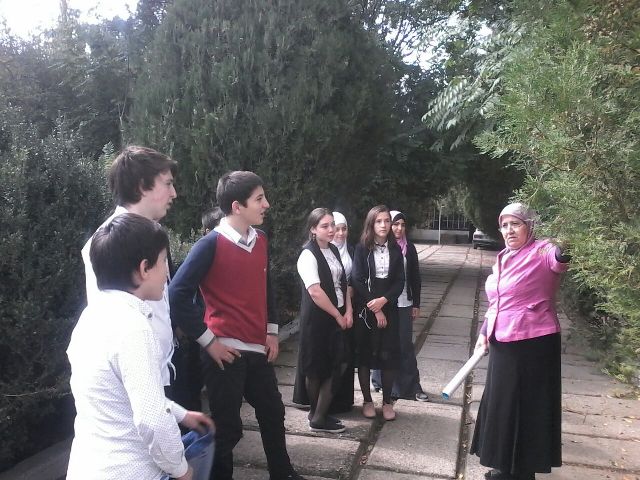 Ознакомительные экскурсия по ЭБЦОдновременно воспитывается чувство любви к родному краю, а это служит хорошей основой для воспитания в них чувства патриотизма .Рассказывая в ходе экскурсии школьникам о опытнической деятельности в ЭБЦ и демонстрируя им  учебно- опытнические участкиЗнакомясь с природой не из книг, а путем непосредственного общения с нею на экскурсиях, на практических работах, в живом уголке, учащиеся открывают в ней многое такое , чего они раньше не замечали. Работа в этом направлении приучает замечать скрытую в природе красоту – даже в некрасивых с первого взгляда вещах и наслаждаться той сложностью и стройностью, которая характеризует жизнь природыобъединений, педагоги ДО ЭБЦ раскрывают перед ними богатство и красоту родного края, знакомят с переменами в природе, связанные с деятельностью человека , с его коллективным трудом. 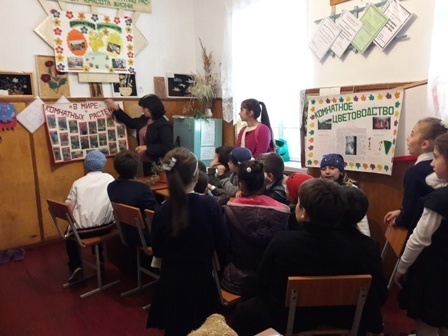 Экскурсия по кабинетамВ продолжении экскурсии( по кабинетам ) идет знакомство учащихся с учебной программой и творческой деятельностью учащихся, посещающих объединения ЭБЦ от 1 до 3 лет ,а также с планом совместной  орг-массовой деятельности намеченной, на новый учебный год.  Завершается ознакомительная экскурсия знакомством учащихся с обитателями живого уголка ЭБЦ.  Здесь под пристальным вниманием кружковцев и в тесном содружестве обитают : экзотические породы кур, уток, цесарок, павлинов, фазанов, перепелок, почтовых голубей а также, представители различных пород кроликов иОсенняя   экскурсия  « Золотая осень»            экологов- следопытов ЭБЦ.Время проведение  экскурсии:                                              с 1по 8 ноября2017г.Общий охват уч-ся 678 чел. Из них ;             младшие классы ( с 2кл -5 кл.) -220чел.             Средние классы( 5кл.-7 кл)      - 350 чел.             Старшие классы (8кл- 10 кл.)- 108 чел.:Основные цели проведения экскурсии:установить характерные особенности местной природы на основе общих представлений о сезонных изменениях в окружающей среде;бережно относиться к окружающей среде на основе знаний о взаимоcвязях и взаимоотношениях в живой и неживой природе;самостоятельно сформулировать учебно-исследовательскую цель данной экскурсии;установить причинно-следственные связи на основе знаний о строении и жизнедеятельности растений;оценить влияние человека на природу;сделать выводы и оформить результаты наблюденийЗадачи: Сформировать представление о жизни деревьев, кустарников осенью, развивать понятия о побеге и почке. Научить определить древесные и кустарниковые растения по силуэтам и почкам.Экскурсия начинается с определением природного ландшафта. По дороге проводится конкурс на наблюдательных  учащихся. В ходе экскурсии учащиеся знакомятся с новыми понятиями, вспоминают и обобщают ранее изученный материал, проводят наблюдение, в ходе которого выясняют взаимосвязи растений с условиями обитания, наблюдают биологические явления, протекающие в природеПоложительный эмоциональный настрой у ребят создается при сравнении природно-климатических условий настоящего и прошлого данной местности, а также сбор природного материала для последующего использования в изготовлении поделок, композиций, панно.Обязательно для усиления эмоционального фона используются различные  подвижные игры на воздухе, вспоминаем вместе с детьми стихи, загадки, поговорки о осениВ заключении экскурсии поднимает вопрос о бережном отношении к растениям леса.Осень. Сказочный чертог,
Всем открытый для обзора.
Просеки лесных дорог,
Заглядевшихся в озера                                         Борис Пастернак.  Здесь названы лишь основные направления работы  по экологическому воспитанию школьников, то немногое, но важное , что помогает детям лучше узнать и полюбить родную природуЗав. по ОМР                                 Порсукова А.А.                                                                              Утверждаю:                                                                                                                                              Директор МКУ ДО  ЭБЦ                                                                                                                                          г.   Хасавюрт------------------------------                                                                                                                                                А.А.   Омаров                                             Отчетпо итогам проведенных экскурсий « Золотая осень» с уч-ся объединений ЭБЦ в период осенних каникул 2017-2018 уч.году.Основные цели проведения экскурсии:установить характерные особенности местной природы на основе общих представлений о сезонных изменениях в окружающей среде;бережно относиться к окружающей среде на основе знаний о взаимоcвязях и взаимоотношениях в живой и неживой природе;самостоятельно сформулировать учебно-исследовательскую цель данной экскурсии;установить причинно-следственные связи на основе знаний о строении и жизнедеятельности растений;оценить влияние человека на природу;сделать выводы и оформить результаты наблюденийЗадачи: Сформировать представление о жизни деревьев, кустарников осенью, развивать понятия о побеге и почке. Научить определить древесные и кустарниковые растения по силуэтам и почкам.Время проведение  экскурсии:                                              с 1по 8 ноября2017г.Общий охват уч-ся 678 чел. Из них ;             младшие классы ( с 2кл -5 кл.) -220чел.             Средние классы( 5кл.-7 кл)      - 350 чел.             Старшие классы (8кл- 10 кл.)- 108 чел.:Проведена проверка отчетов у руководителей объединений по проведенным осенним экскурсиям.Экскурсия начинается с определением природного ландшафта. По дороге проводится конкурс на наблюдательных  учащихся. В ходе экскурсии учащиеся знакомятся с новыми понятиями, вспоминают и обобщают ранее изученный материал, проводят наблюдение, в ходе которого выясняют взаимосвязи растений с условиями обитания, наблюдают биологические явления, протекающие в природеПоложительный эмоциональный настрой у ребят создается при сравнении природно-климатических условий настоящего и прошлого данной местности, а также сбор природного материала для последующего использования в изготовлении поделок, композиций, панно.Обязательно для усиления эмоционального фона используются различные  подвижные игры на воздухе, вспоминаем вместе с детьми стихи, загадки, поговорки о осениВ заключении экскурсии поднимает вопрос о бережном отношении к растениям леса.Осень. Сказочный чертог,
Всем открытый для обзора.
Просеки лесных дорог,
Заглядевшихся в озера                     (Борис Пастернак.)  Здесь названы лишь основные направления работы  по экологическому воспитанию школьников, то немногое, но важное , что помогает детям лучше узнать и полюбить родную природуЗав. по ОМР                                         Порсукова А.А.                                                                              Утверждаю:                                                                                                                                              Директор МКУ ДО  ЭБЦ                                                                                                                                          г.   Хасавюрт------------------------------                                                                                                                                                А.А.   Омаров                                              Справка   по проверке отчетов  педагогов ЭБЦ   по  проведению  зимней экскурсии   на тему; « Зимний день- эколога следопыта»   Зав.  по ОМР    Порсуковой АА             в дни зимних каникул в январе   2018 год.Время проведение экскурсии  03.2018 по 08. 2018год  Общий охват уч-ся -679 чел. Из них   младшие классы  ( с 2кл. -5 кл)-   220 чел.              Средние  классы ( 5кл. – 7 кл)-    350 чел.                Старшие классы 9 8 кл. – 11 кл)- 109  чел.Цель экскурсии:Научить учащихся видеть происходящее в окружающей природе и явления, понимать их, обращаться к самой природе для разрешения возникающих вопросов, показать разнообразие обитателей леса и взаимосвязи в лесном сообществе.Задачи:Образовательные:  Сформировать представление о жизни деревьев, кустарников зимой; развивать понятия о побеге и почке; сформировать понятия о вечно зелёных растениях; Научить определять древесные и кустарниковые растения по силуэтам и почкам.Воспитательные: Развивать диалектико-материалистические взгляды на природу, рассматривая исторически сложившиеся взаимосвязи между неблагоприятными условиями зимы и приспособлениями растений к их перенесению и эстетическое восприятие зимних пейзажей; формировать культуру поведения в природе.  Для руководителей объединений был представлен примерный план  проведение зимней экскурсии с учащимися объединений ЭБЦ    и составление отчета                            План  проведение  зимней экскурсииОрганизационный момент. Инструктаж по ТБ, правила поведения в природе.Выдать учащимся карточки – задания. Объяснить требования к выполнению отчеты по проведенной экскурсииПроведение экскурсии – Движение по маршрутуУчащиеся с учителем выходят в школьный парк. При помощи учителя дети делают вывод о смене времен года, описывают погодные изменения, связанные с этим временем года. Называют приметы, по которым смогли определить наступление зимыПредложить детям определить, по каким признакам мы можем узнать деревья, когда с них опали все листья. Рассмотреть особенности кроны березы, липы, дуба.Рассмотреть кору деревьев. Отметить, что по цвету и структуре коры тоже можно «узнать» дерево.Рассмотреть с учащимися побеги деревьев, предоставив им возможность самостоятельно называть цвет побегов, расположение почек на стебле, наличие и особенности строения почечных чешуек (дети делают записи и наброски в блокноты).Рассмотреть вечнозеленые растения: Ель обыкновенная, Голубая ель. В чем их отличия. Обсудит на примере данных деревьев приспособленность хвойных растений к погодным условиям зимы.6. Поведение итогов экскурсии. Обобщение увиденного. Выводы Примерный план составление   отчета по экскурсииДата проведения:      Описание погоды:               Наблюдения:         написать какие виды растений – деревья, кустарники, кустарнички, травы; какие виды животных вы встретили во время экскурсии;         какие изменения произошли зимой (сравнить зимние явления с осенними);        какие выработались приспособления у многолетних и однолетних растений к перенесению неблагоприятных условий зимы;        по каким признакам можно отличить различные породы деревьев и кустарников;        чем почки древесных и кустарниковых пород отличаются от почек травянистых растений;         что такое почка;        почему к наступлению зимы в жизни растений наступает период скрытой  жизни.Все руководители    объединений ЭБЦ сдали  план –конспекты по  проведенной зимней экскурсии  . Где  были отмечены            1. Цель и задачи                                                 2. место проведения                                                3. подготовка к экскурсии                                                 4. инструктаж по Т.Б.                                                 5. Основная часть                                              6. проведение экскурсии                                              7. Заключительная частьСдали фото- материал  по зимней экскурсии все  руководители    объединений ЭБЦ.Зав. по ОМР                                                    Порсукова А.А..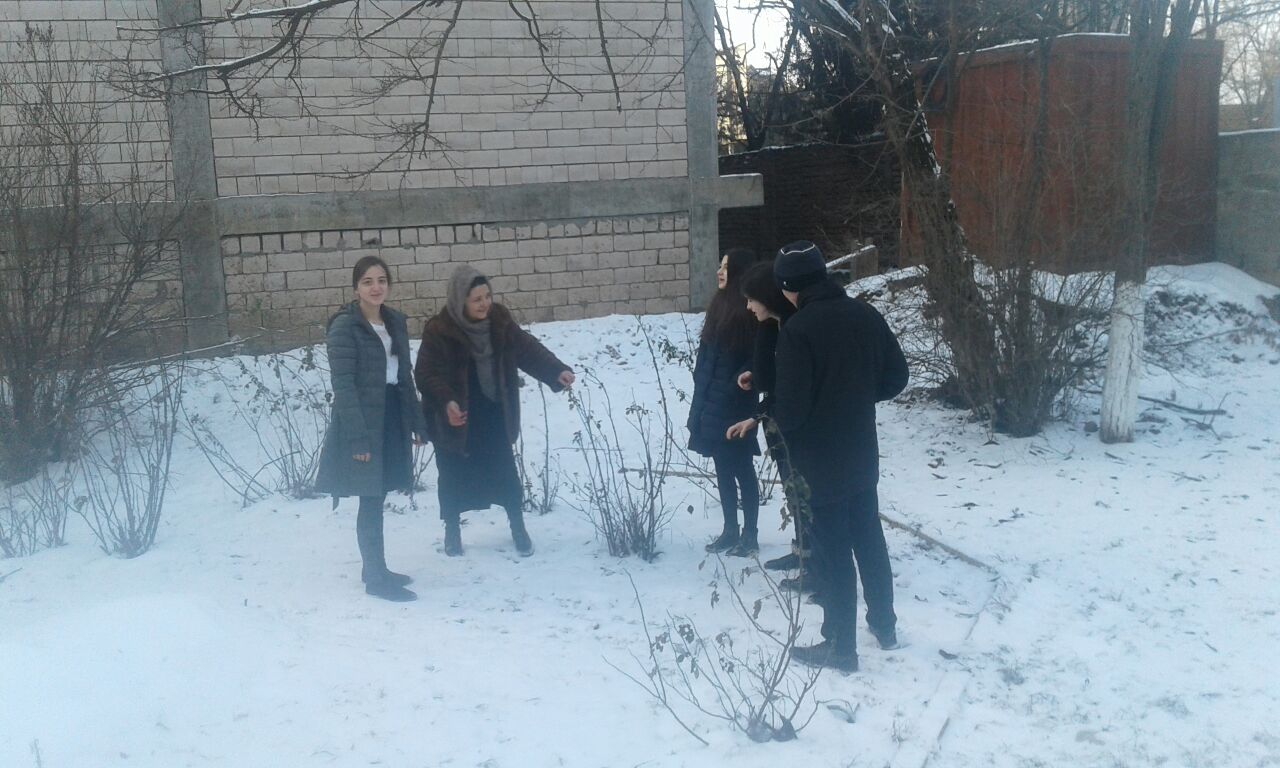 Рук. объед. « Виноградарство» Порсукова А.А. с уч-ся 2 группы 9кл.ХМЛ  на экскурсии  в городском парке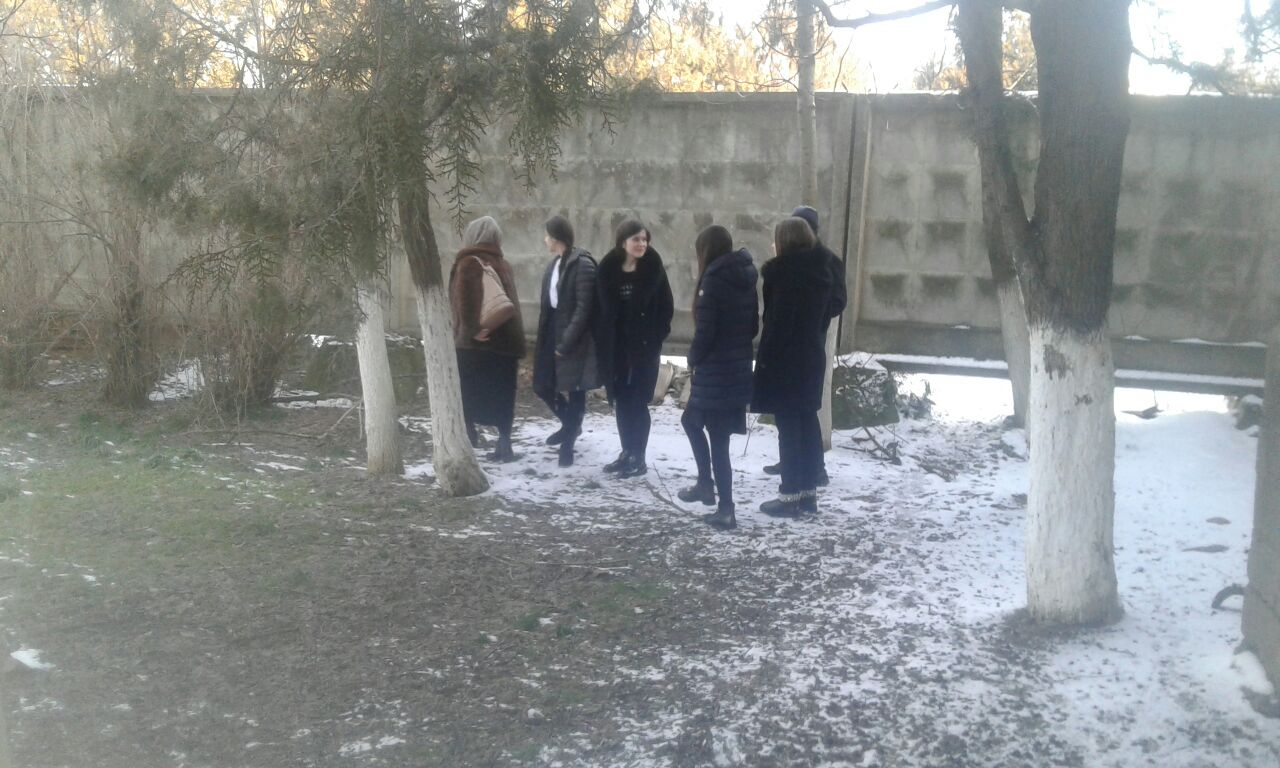 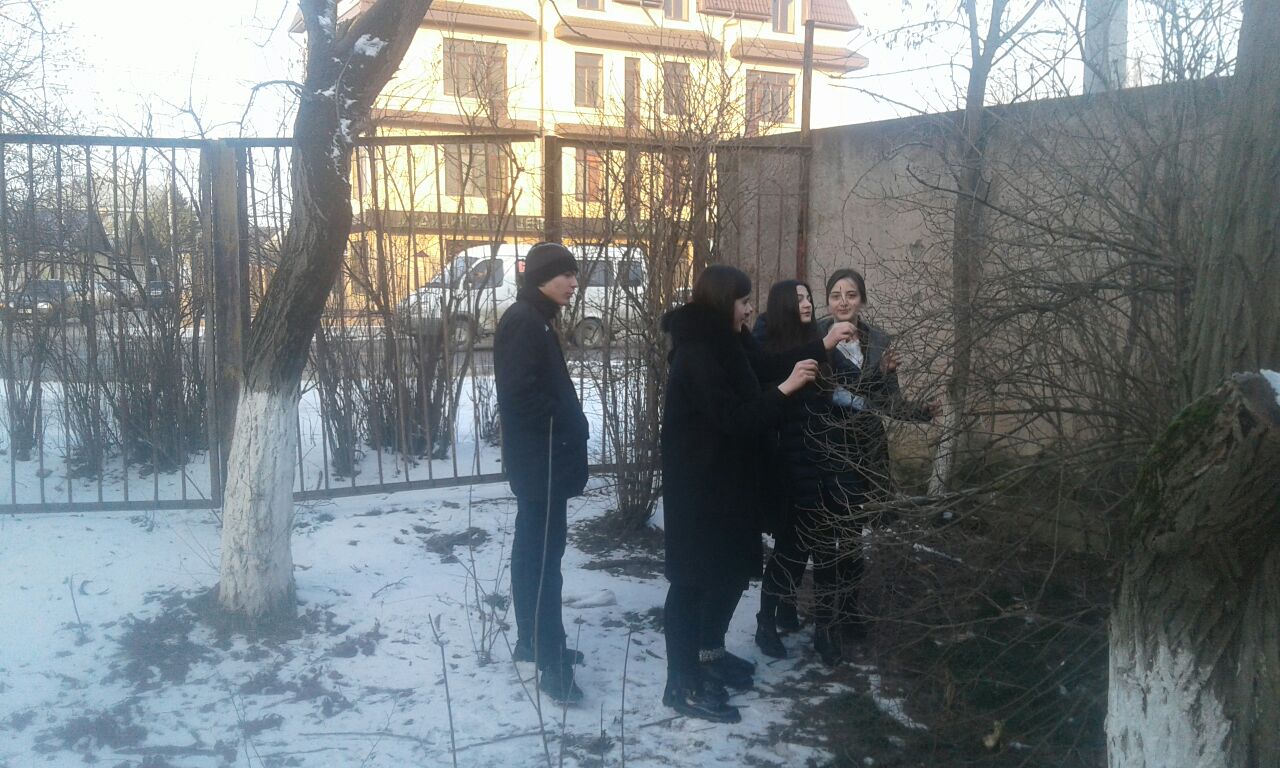   Уч-ся    объединения « Виноградарство»    2 группа  9 кл. на экскурсии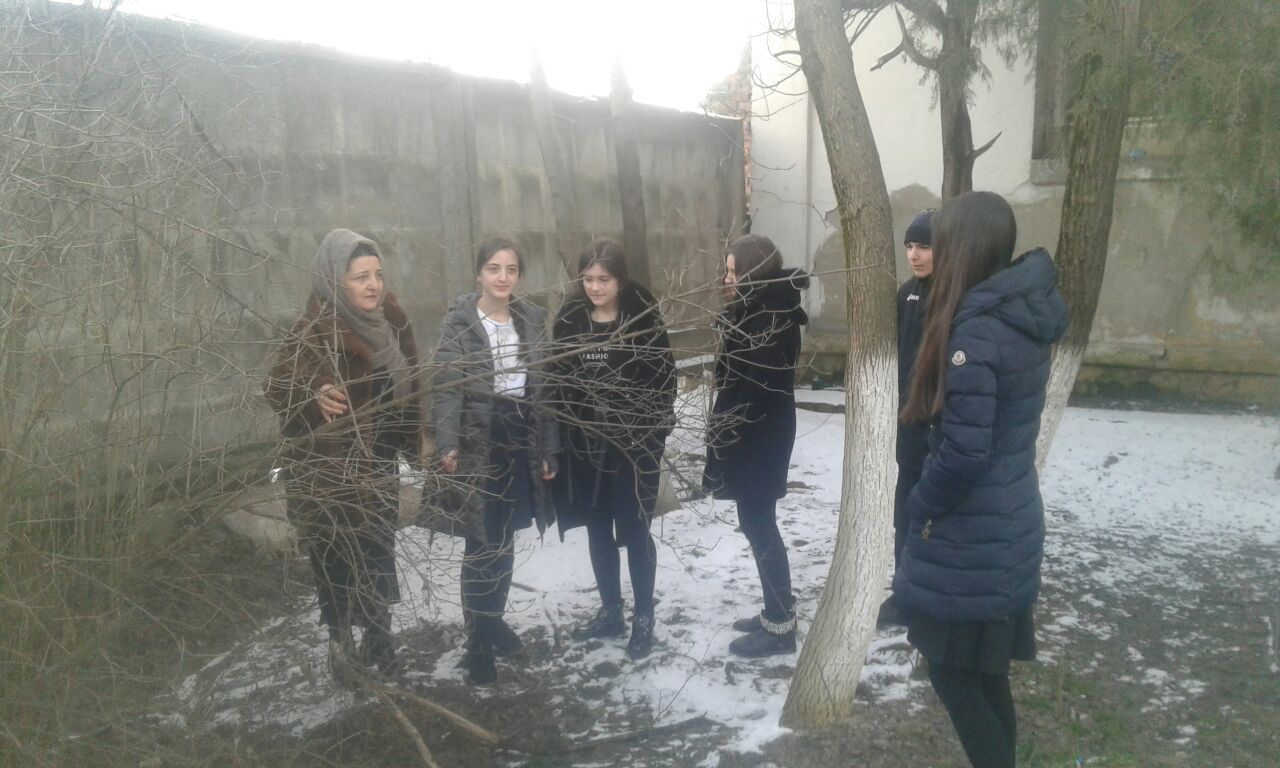 